2019年1-2月河南省建材工业运行分析今年以来，建材行业认真贯彻落实党中央、国务院决策部署，深入推进供给侧结构性改革，化解过剩产能取得进一步成效，经济效益明显提升，产业结构逐步优化，行业运行总体保持稳中向好态势。2019年1-2月份，全省规模以上工业增加值增长8.8%，高于全国平均水平3.5个百分点，全省固定资产投资同比增长8.2%，高于全国平均水平2.1个百分点。其中,基础设施投资同比增长17.3%；全省房地产开发投资537.26亿元，同比增长5.1%。一、全省水泥工业运行情况2019年1-2月全省规模以上企业熟料累计产量840.7万吨，占全国熟料产量的4.89%（全国熟料累计产量17177万吨，同比增长9.25%）。 图1：2019年1-2月全省水泥熟料累计产量（万吨）和同比增长率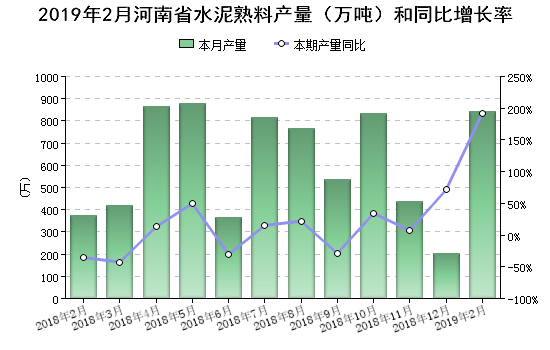 1-2月份全省规模以上企业水泥累计产量948.83万吨，同比增长19%，占全国产量的4.48%（全国水泥累计产量21180万吨，同比增长0.54%）1-2月我省水泥累计产量全国第13位。今年以来我省水泥市场需求仍然较弱，水泥行业的产量、销量都有所下降。图2：2019年1-2月水泥累计产量排名前十三位的省份 表1：2019年1-2月河南周边省份的水泥产量情况按照《河南省重点行业差异化错峰生产指导意见的通知》(豫环攻坚办〔2018〕15号)通知要求，建材行业主要包括水泥（含特种水泥，不含粉磨站和粉磨工序）、砖瓦窑、陶瓷、石膏板、耐材等企业实施差异化错峰生产。全省大部分水泥企业已达到超低排放标准（水泥窑废气颗粒物、二氧化硫、氮氧化物排放浓度分别不高于10毫克/立方米、35毫克/立方米、100毫克/立方米），按此通知规定 1-2月份全省水泥企业免于错峰停产，但实际开窑率并不高，其原因有：1-2月份以来，我省气温下滑，空气质量差，大部分地市在重污染天气启动环保管控应急预案，要求水泥熟料生产线停窑限产，同时除部分市政工程及赶工期的项目外，大部分工程均要求停工停产，多数搅拌站也处于停产状态，导致水泥整体需求不足，水泥销量也大幅下滑；加之春节前后水泥生产和销售基本都已停滞，供需关系失衡，受此影响，全省的水泥价格也出现断崖式下跌，短短一个月时间降幅超过了100元/吨。    2019年我省水泥工业运行状况将和市场供需情况密切相联，取决于错峰生产活动能否正常开展、去产能工作能否有效开展、兼并重组工作能否深入开展等因素。2月27日，省污染防治攻坚领导小组办公室印发《河南省2019年大气污染防治攻坚战实施方案》，《方案》对全省2019年水泥生产错峰进行了详细安排。具体要求如下，全省水泥生产企业3月份停窑，4-5月正常生产，6月停窑，7-10月正常生产，11、12月停窑。2020年1-2月正产生产。协同处置危废、生活垃圾等生产线也应根据实际处置负荷制定限产时间。此外，重污染天气期间，所有企业依法参加应急管控。这一规定与其他区域的停产计划错开，大幅度降低水泥企业产能发挥率，有效化解水泥行业产能过剩，是供需矛盾得到缓解。 《方案》要求2019年年底前，全省符合条件的通用水泥熟料企业完成提标治理，水泥窑废气在基准氧含量10%的条件下，颗粒物、二氧化硫、氮氧化物、氨逃逸不得高于10、35、100、8毫克/立方米。这是自超低排放在水泥行业推出后，首次将氨逃逸问题列入监测要求，通过对“氨逃逸”的监测分析，降低氨污染问题。　　此外，《方案》还提出全省将积极推进2000t/d及以下通用水泥熟料生产线和直径3米及以下水泥粉磨装备退出，鼓励各市提前关停相关企业设备。《方案》支持水泥骨干企业搭建产能整合平台，主动压减竞争乏力的产能。2019年全省高速将继续按照“企业主体、市场运作、多元投资、规范经营”的原则，在投资建设模式的创新上下功夫，实施高速公路“双千工程”，计划开工14个高速公路项目，总里程1002公里、总投资1086亿元。这对水泥行业是个利好消息。预计2019年我省水泥工业总体将保持平稳的运行态势。二、全省混凝土与水泥制品工业运行情况2019年1-2月全省累计生产商品混凝土1165万立方米，同比增长5.53%；排水管产量1968.12千米，同比增长76.55%；水泥电杆产量9.06万根，同比下降12.85%；水泥混凝土桩产量85.2万米，同比下降2.25%；分别占全国比重为4.33%、11.3%、4.86%和2.33%。进入2019年，中国经济再度面临“下行压力”的挑战。为了应对这一挑战，中央经济工作会议强调“加大基础设施等领域补短板力度”，既是2019年七大重点工作任务之一，也是“宏观政策要强化逆周期调节”的主要抓手，还是“较大幅度增加地方政府专项债券规模”后新增地方债务资金的主要投向。 随着国家层面补短板稳投资政策不断向纵深推进，各地区也结合本地实际，积极出台相应政策，推动重大投资项目落地实施，不仅加大力度，还要提快进度。如河南省交通基础设施建设计划完成投资566亿元，同比增长20%，全力推动交通运输高质量发展，为全省经济社会发展提供有力支撑。其中重点实施三大工程，让路“网起来、连起来、串起来”，让国省道断头路“通起来”：一是全面实施高速公路“双千工程”。投资1144亿元、新开工建设1059公里高速公路，“双千工程”涉及的15个项目9月底前全部实质性开工建设，完成年度投资170亿元；二是启动实施农村公路“百县通村入组工程”；三是扎实开展“万村通客车提质工程”。 同时，全省在交通基础设施建设上，加快高速公路续建项目建设；重点实施普通干线公路省际路段、连接城市组团关键路段和贫困地区低等级路段改造；推进国省道跨黄河特大桥建设等多项投资项目，给我省的混凝土与水泥制品带来了发展新机遇。三、全省玻璃工业运行情况2019年1-2月，全省累计生产平板玻璃320.76万重量箱，同比下降0.18%；钢化玻璃累计产量1041.5万平方米，同比增长83.02%；夹层玻璃累计产量123.4万平方米，同比下降1.36%；中空玻璃累计产量16.22万平方米，同比下降14.77%；分别占全国总产量的2.26%，14.78%，9.77%和1.09%。1-2月洛玻集团累计生产浮法玻璃147.06万重量箱，同比下降0.6%，累计产值同比下降10.66%，利润呈下滑趋势。玻璃主要需求市场为房地产市场，需求多发生于房地产施工阶段、体现于竣工段；1-2月份，房地产开发企业房屋施工面积42840.72万平方米，同比增长5.0%，房屋竣工面积550.17万平方米，下降8.1%， 整体市场需求偏弱，价格有所回落。四、全省陶瓷工业运行情况201年1-2月，全省卫生陶瓷累计产量894万件，同比增长11.79%，占全国总产量的34.16%。陶瓷砖累计产量1090.5万平方米，同比下降28.38%。2018年以来，一方面因为经济发展增速放缓、房地产市场去库存和金融市场去杠杆导致需求快速下降；另一方面源于市场竞争激励、营销成本增大以及环保、土地、能源、劳资等成本的攀升，导致其企业的利润空间被挤压，陶瓷行业整体运行偏弱。 五、存在的问题与建议1. 严格执行“开二停一”的错峰生产政策严格执行“开二停一”的错峰生产政策《河南省2019年大气污染防治攻坚战实施方案》中明确了水泥行业执行“开二停一”的错峰生产政策，此政策对今后有效治理雾霾、改善环境质量、化解水泥行业过剩产能、推进行业供给侧改革指出了新的方向。但通过排查，有些地市在政策执行上不够坚决，以各种借口支持企业开窑这样一来有失行业公平竞争。为提高政策的严肃性，全行业共同履行环保责任，建议政府部门能够及时督促没有落实停窑的地市，严格执行“开二停一”的错峰生产政策。2.要防止“杜绝一刀切”和“临时切一刀”造成水泥行业的阶段性供需失衡河南省水泥行业的污染主要在熟料生产环节，有计划的开展熟料生产的错峰，有利于水泥行业供需平衡。每年4个月错峰生产时间不会造成熟料短缺，河南省熟料依旧有10%-15%的过剩，只要水泥粉磨环节保持正常生产，水泥市场就不会出现因临时缺货造成的无序上涨。要防止一方面在“杜绝一刀切”的要求下推行差异化错峰生产，开着污染重的熟料生产线，另一方面又要在重污染天气采取极端措施，停产污染轻的水泥粉磨生产线。3.建议在水泥行业的错峰生产政策上熟料生产环节“一刀切”，水泥粉磨环节“杜绝一刀切”，确保行业价格稳定运行熟料生产环节的“一刀切”有利于水泥熟料生产企业有计划的开展生产组织，保持熟料产品的均衡供应，因行业还是保持了产能的适度过剩，有利于行业价格的稳定运行，不出现大起大落。水泥粉磨环节不应在错峰生产期间或重污染天气采取停产的极端措施，这极易造成水泥产品供应短缺引起价格大幅度波动。省  份产量（万吨）增长率河南省948.8319%河北省592.1527.84%陕西省483.0317.24%山西省186.3283.81%湖北省1130.966.48%山东省982.2428.93%